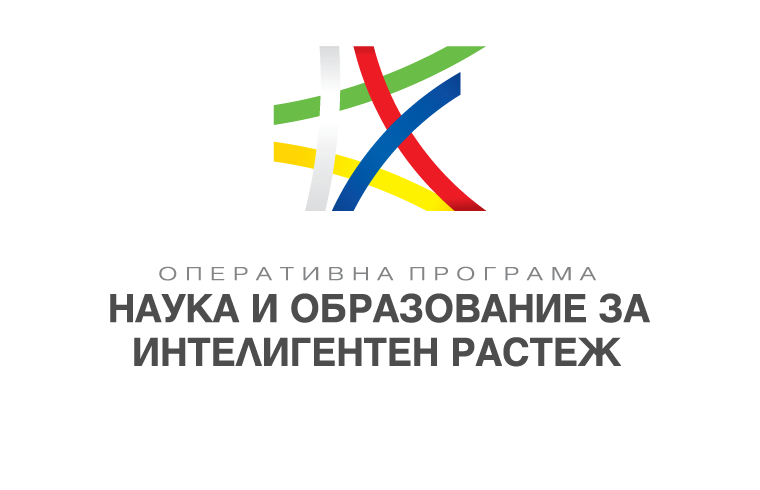 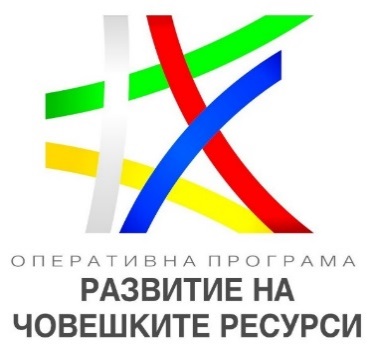 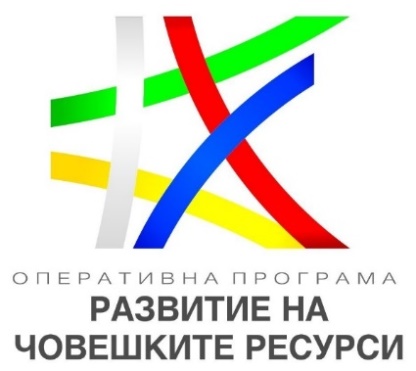 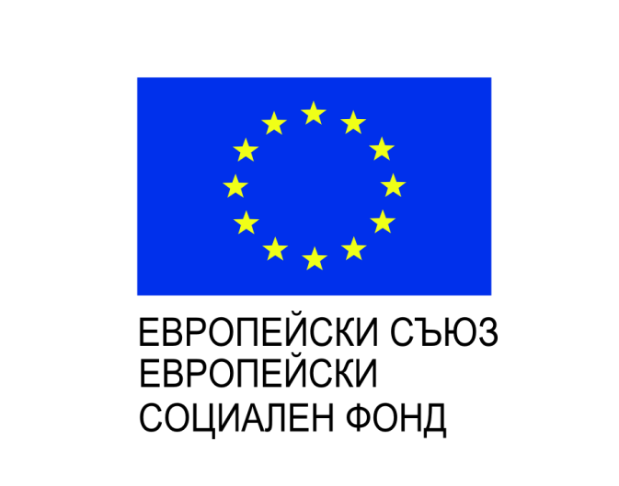 Проект: “Успяваме заедно”Оперативна програма „Развитие на човешките ресурси“- Договор № BG05M9OP001-2.056-0014-C01Приоритетна ос: Намаляване на бедността и насърчаване на социалното включванеОбща стойност:1 199 895.92 лева, от които 1 019 911.54 лв. европейско финансиране и 179 984.38 лв. национално съфинансиране.Оперативна програма „Наука и образование за интелигентен растеж“- Договор№ BG05M9OP001-2.056-0014-2014BG05M2OP001-C01Приоритетна ос: Образователна среда за активно социално приобщаванеОбща стойност:389 964.46 лева, от които  331 469.79 лв. европейско финансиране и 58 494.67 лв. национално съфинансиране.Главна цел на проекта: Основната цел на проекта е създаването и прилагането на ефективен и иновативен междусекторен модел за устойчива социално-икономическа интеграция на хора от уязвимите групи на територията на Община Хасково, насочен към повишаване на качеството на живот, намаляване на бедността и спиране на предаването на бедността през поколения.Бенефициент: Община ХасковоПартньори: ДЕТСКА ГРАДИНА № 21 "ВИХРОГОНЧЕ"с.Конуш, ДЕТСКА ГРАДИНА 19 "ЩУРЧЕ", ПГТАТ "Никола Йонков Вапцаров", ОСНОВНО УЧИЛИЩЕ "ХРИСТО БОТЕВ"с.Войводово, ОСНОВНО УЧИЛИЩЕ "ХРИСТО БОТЕВ"с.Динево, ОСНОВНО УЧИЛИЩЕ "ХРИСТО БОТЕВ"с.Д.Големанци, 0СНОВНО УЧИЛИЩЕ "Св.Св.КИРИЛ И МЕТОДИЙ"с.Конуш, ОСНОВНО УЧИЛИЩЕ "СВ.СВ.КИРИЛ И МЕТОДИЙ"с.Малево, СдружениеШАНС И ЗАКРИЛА, АКВА-3 ООД, АТА-СТРОЙ ЕООДОбща стойност:1 589 860,38 лева, от които  1 351 381,33лв. европейско финансиране и 238 479,05 лв. национално съфинансиране.Начало:01.10.2021 г.                                              								Край:30.06.2023 г.www.eufunds.bg